Планирование воспитательно-образовательной работы на 19 октябряТема: «Домашние и дикие животные»Цель – создание социальной ситуации развития детей посредством различных видов деятельности в процессе изучения темы «Домашние и дикие животные»Задачи: 1.Создать  условия  для познавательного интереса и познавательной активности; 2.Обеспечить  эмоциональное  благополучие  через: уважительное отношение к каждому ребенку, к его чувствам и потребностям; 3. Создать  условия  для свободного выбора детьми  деятельности и участников совместной деятельности, а так же для принятия детьми решений, выражения своих чувств и мыслей; 4.Создать  условия  для позитивных, доброжелательных отношений между детьми, для развития коммуникативных способностей детей и развитие умения детей работать в группе сверстников; 5.Создать  условия  для овладения культурными средствами деятельности.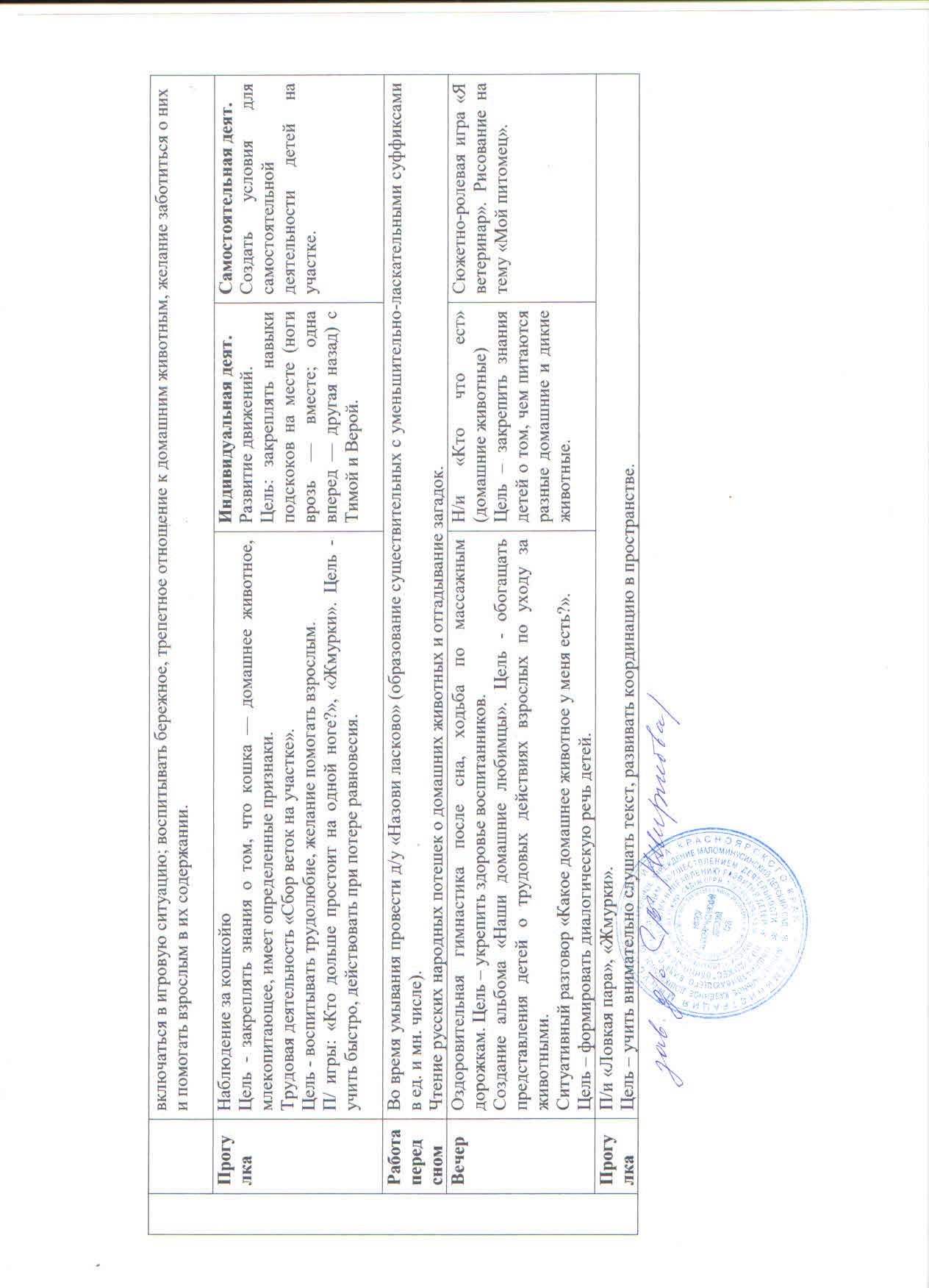 Планирование воспитательно-образовательной работы на 20 октябряТема: «Домашние и дикие животные»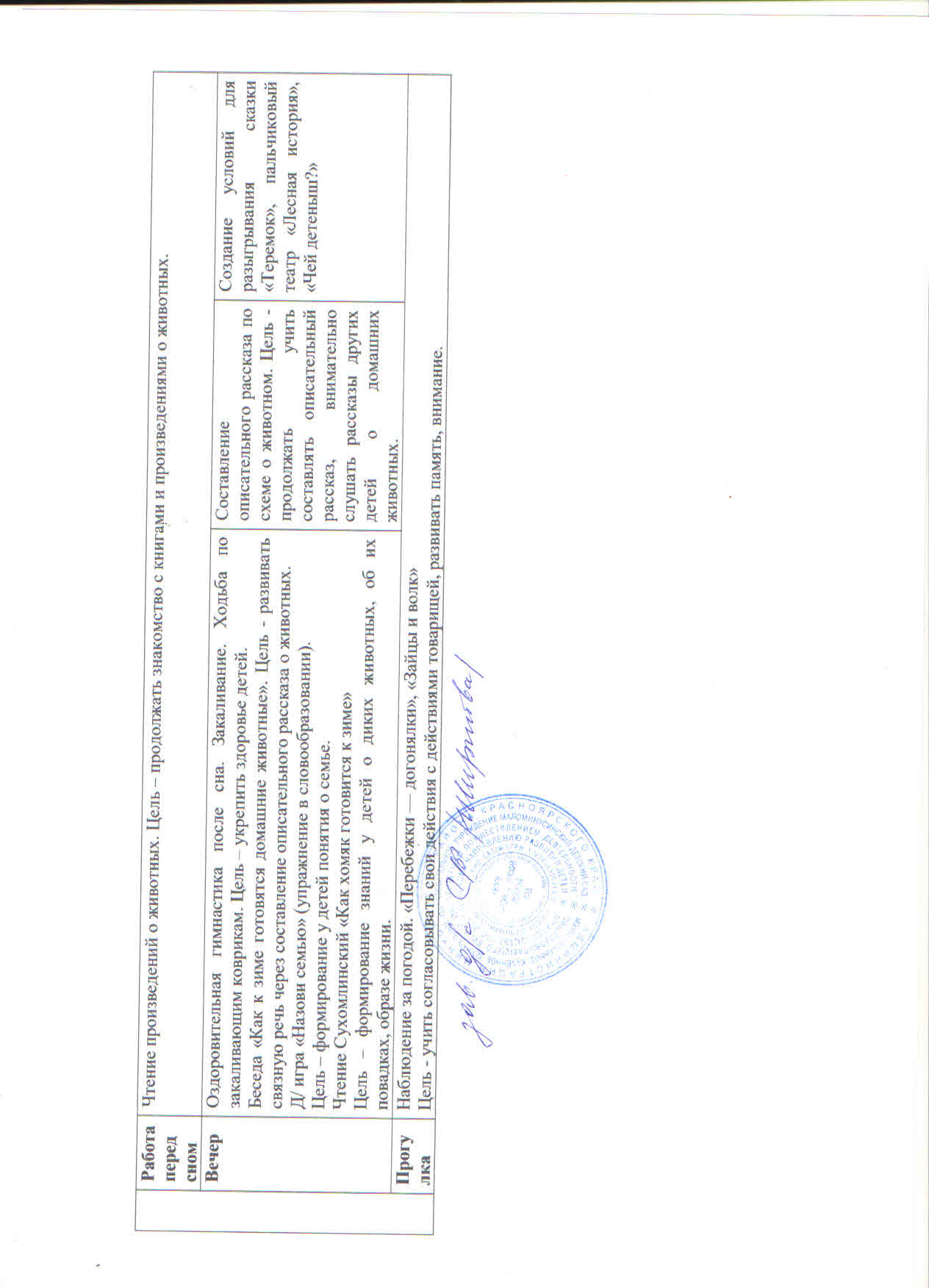 Планирование воспитательно-образовательной работы на 21 октябряТема: «Домашние и дикие животные»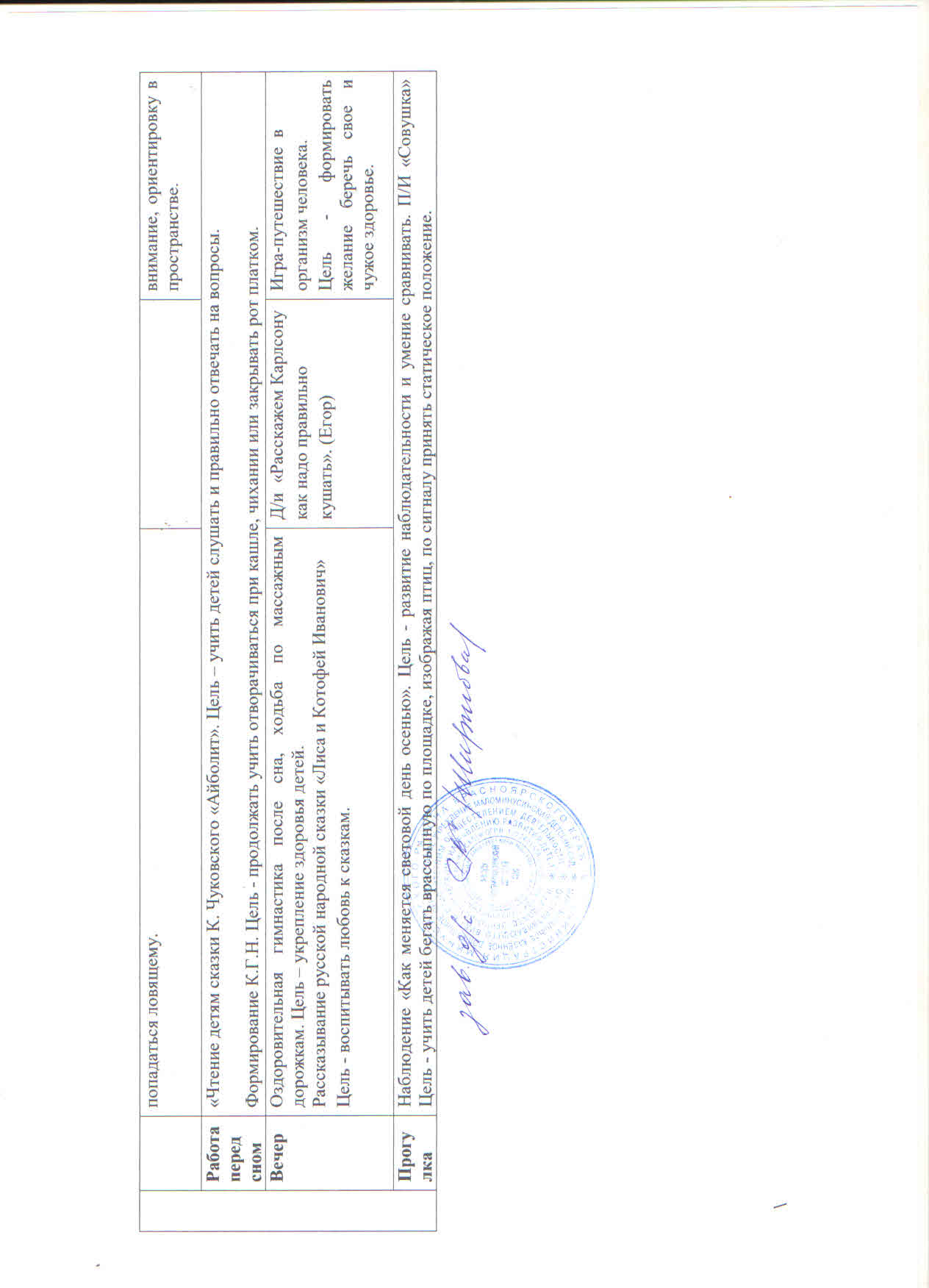 Планирование воспитательно-образовательной работы на 22 октябряТема: «Домашние и дикие животные»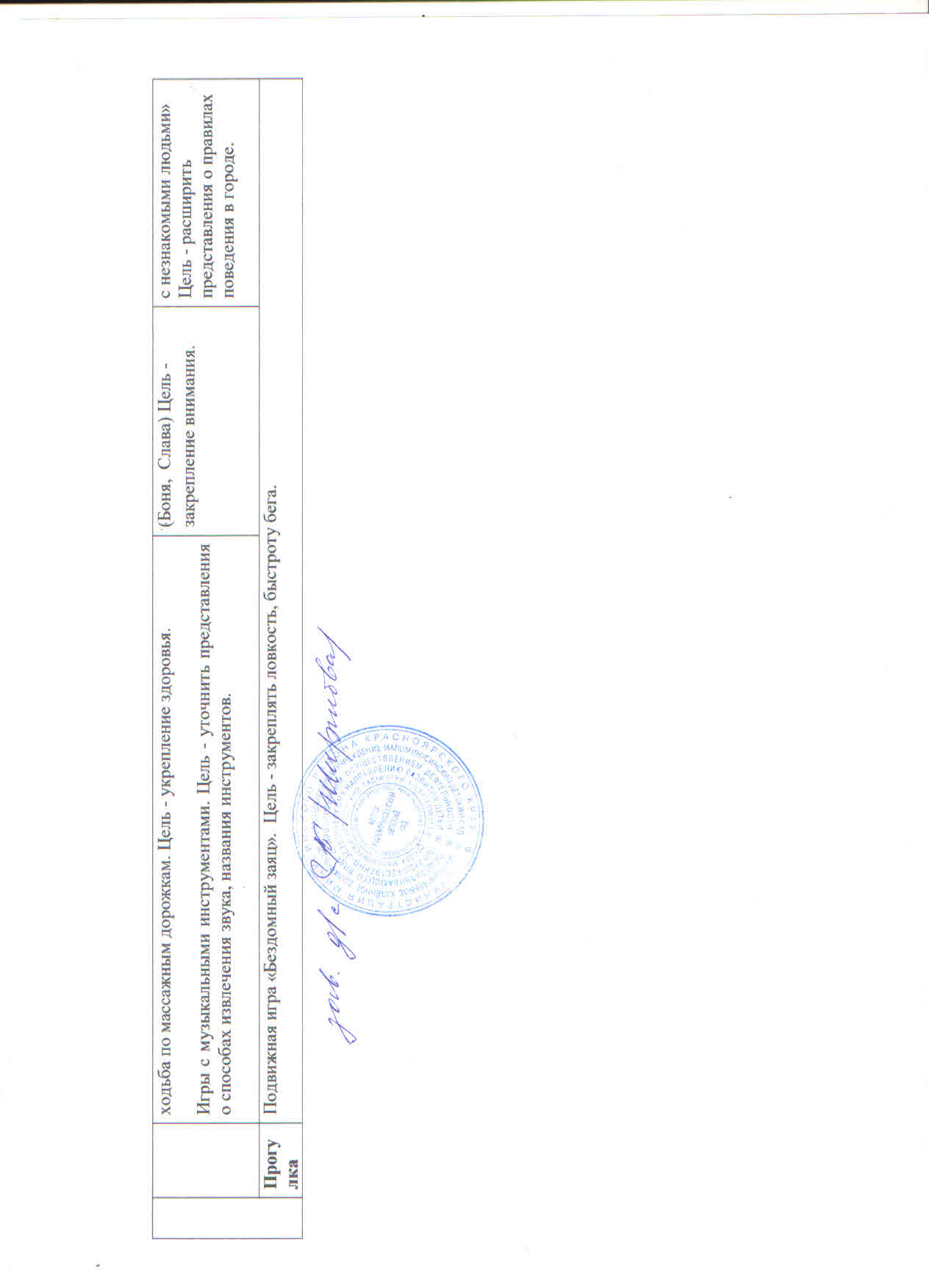 Планирование воспитательно-образовательной работы на 23 октябряТема: «Домашние и дикие животные.».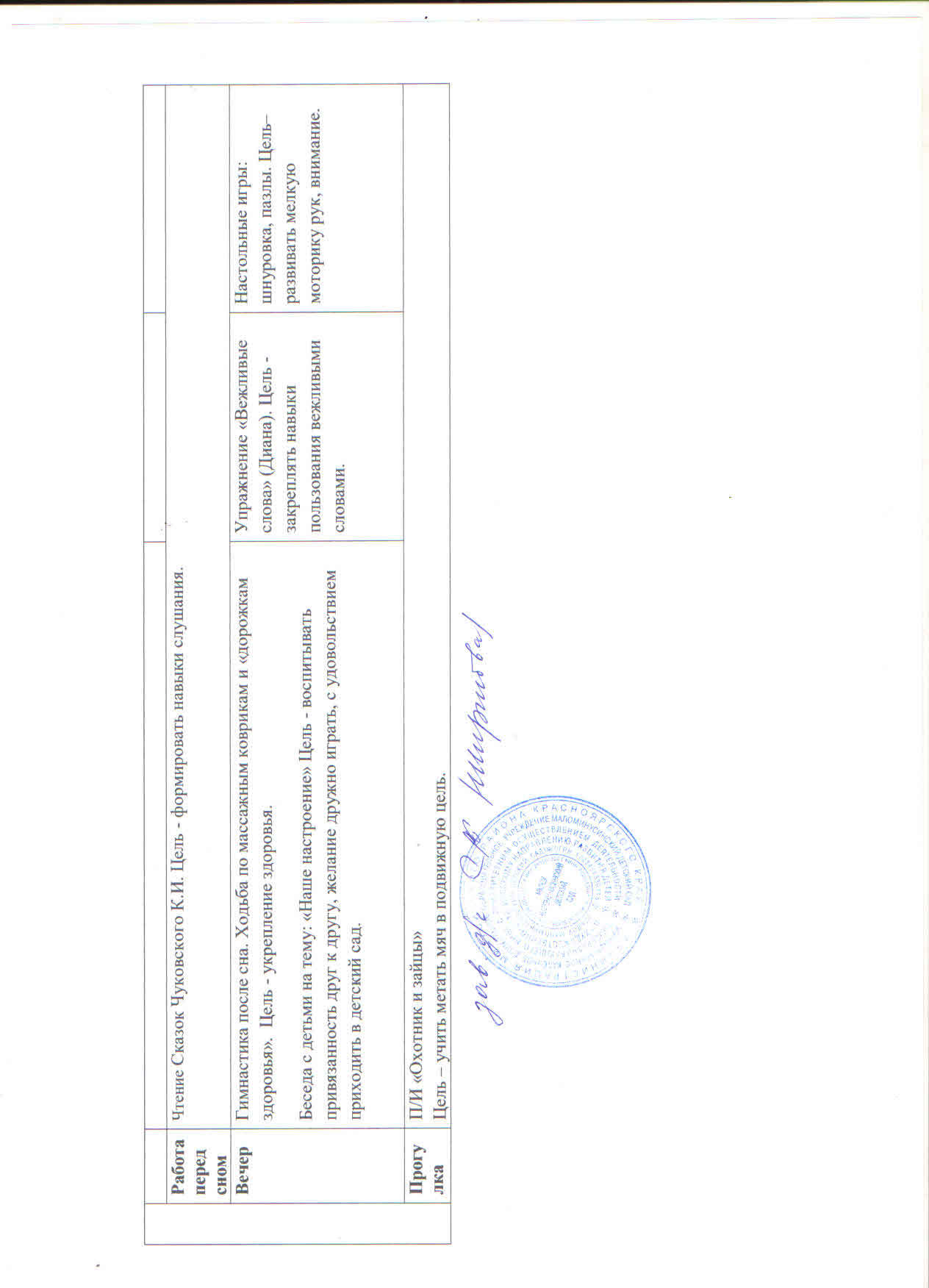 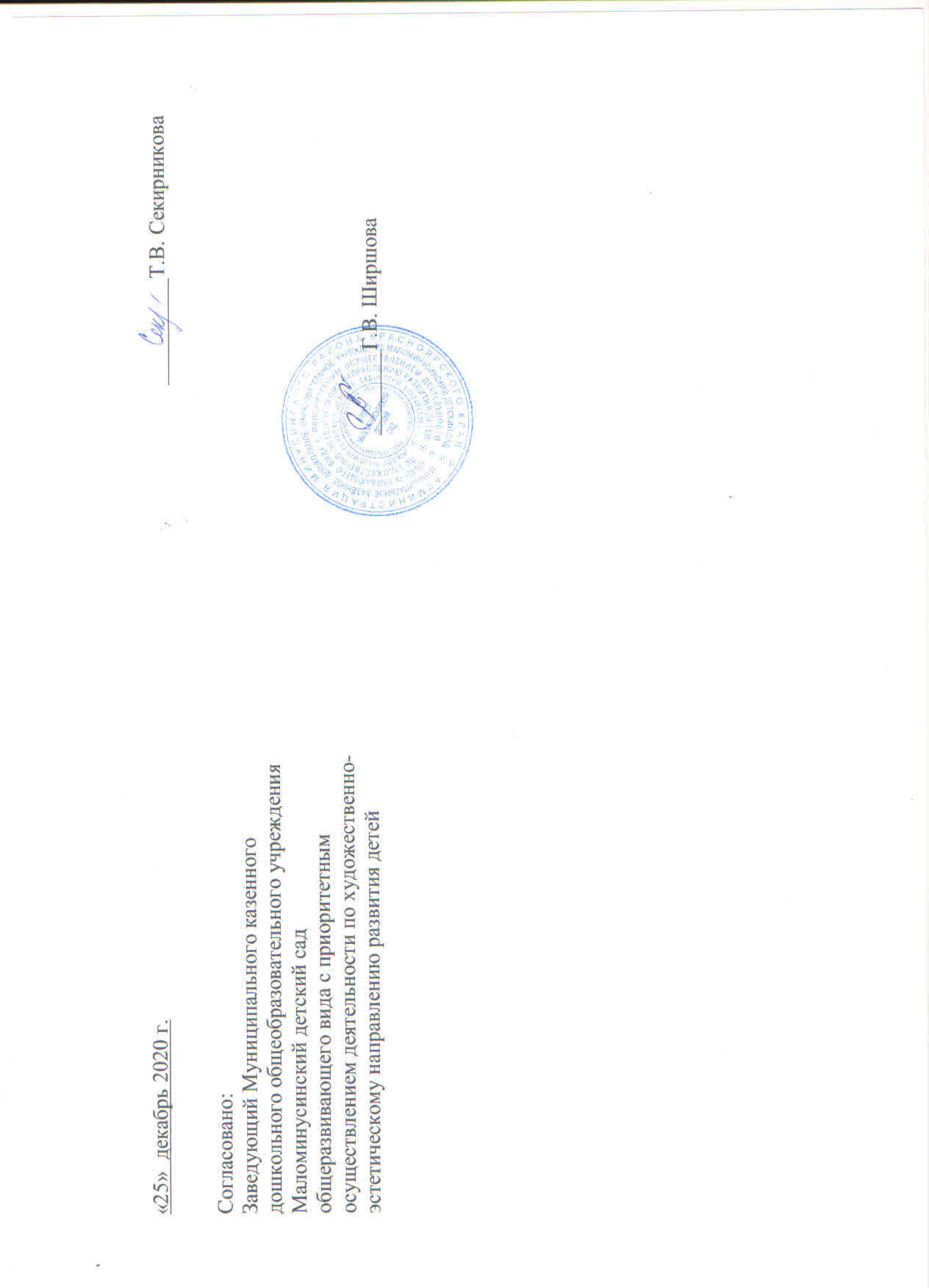 День неделиРежимСовместная деятельность взрослого и детей с учетом интеграции образовательных областейСовместная деятельность взрослого и детей с учетом интеграции образовательных областейОрганизация самостоятельной деятельности детейВзаимодействие с родителями (социальными партнерами)День неделиРежимОбразовательная деятельность, в том числе в режимных моментах (Групповая, подгрупповая)ИндивидуальнаяОрганизация самостоятельной деятельности детейВзаимодействие с родителями (социальными партнерами)Понедельник УтроПрием детей в группе. Утренняя гимнастика.Цель - укрепить здоровье детей.Беседа «Домашние животные»Цель – формировать понятие домашние животные.Д/ игра «Большие и маленькие» (животные и их детеныши).Цель – систематизировать знания детей по теме «Домашние животные и их детеныши»Дежурство по столовой. Цель – продолжать учить детей самостоятельно выполнять обязанности дежурных по столовой.С/игра «Закончи предложение» о домашних животных.Цель – учить детей составлять предложение, развивать внимание.Дидактическая игра «Узнай животное по контуру» (Саша Е., Артем)Самостоятельная деятельность детей вцентрах активности.Порекомендовать родителям поучаствовать вместе с ребенком в конкурсе книг «Наши домашние животные»Памятка  для родителей «Как научить ребёнка рассказыванию»Понедельник ООДРечевое развитие. Тема: Домашние животные. (к.з.с. 206, 209). Цель - обогатить и закрепить знания детей о домашних животных. Задачи: расширить знания детей о домашних животных и их детенышах; развивать речевую активность, воображение, умение вРечевое развитие. Тема: Домашние животные. (к.з.с. 206, 209). Цель - обогатить и закрепить знания детей о домашних животных. Задачи: расширить знания детей о домашних животных и их детенышах; развивать речевую активность, воображение, умение вРечевое развитие. Тема: Домашние животные. (к.з.с. 206, 209). Цель - обогатить и закрепить знания детей о домашних животных. Задачи: расширить знания детей о домашних животных и их детенышах; развивать речевую активность, воображение, умение вРечевое развитие. Тема: Домашние животные. (к.з.с. 206, 209). Цель - обогатить и закрепить знания детей о домашних животных. Задачи: расширить знания детей о домашних животных и их детенышах; развивать речевую активность, воображение, умение вДень неделиРежимСовместная деятельность взрослого и детей с учетом интеграции образовательных областейСовместная деятельность взрослого и детей с учетом интеграции образовательных областейСовместная деятельность взрослого и детей с учетом интеграции образовательных областейОрганизация самостоятельной деятельности детейОрганизация самостоятельной деятельности детейВзаимодействие с родителями (социальными партнерами)День неделиРежимОбразовательная деятельность, в том числе в режимных моментах (Групповая, подгрупповая)ИндивидуальнаяИндивидуальнаяОрганизация самостоятельной деятельности детейОрганизация самостоятельной деятельности детейВзаимодействие с родителями (социальными партнерами)ВторникУтроПрием детей в группе. Утренняя гимнастика.Цель - укрепить здоровье детей.Беседа с детьми о домашних и диких животных. Рассматривание картинок Дом. Лес.Цель – расширять знания детей о домашних и диких животных.Д/игра «Назови ласково» Цель - воспитывать желание использовать в речи ласковые слова.Д/и «Скажи наоборот» (антонимы) с Викой и Сашей В. Цель: учить детей называть противоположные по значению слова.Д/и «Скажи наоборот» (антонимы) с Викой и Сашей В. Цель: учить детей называть противоположные по значению слова.Размещение в уголке изобразительной деятельности иллюстрации и трафареты с изображением зверей. Размещение в уголке изобразительной деятельности иллюстрации и трафареты с изображением зверей. Индивидуальные беседы, консультирование по запросам родителей.ВторникООДФЭМП. Тема: Образование числа 4 (с.23) Цель – познакомить с образованием числа 4. Задачи: показать образование числа 4 на основе сравнения двух групп предметов; способствовать развитию связной речи (овладению математическим словарем); формировать интерес к математическим занятиям. ФЭМП. Тема: Образование числа 4 (с.23) Цель – познакомить с образованием числа 4. Задачи: показать образование числа 4 на основе сравнения двух групп предметов; способствовать развитию связной речи (овладению математическим словарем); формировать интерес к математическим занятиям. ФЭМП. Тема: Образование числа 4 (с.23) Цель – познакомить с образованием числа 4. Задачи: показать образование числа 4 на основе сравнения двух групп предметов; способствовать развитию связной речи (овладению математическим словарем); формировать интерес к математическим занятиям. ФЭМП. Тема: Образование числа 4 (с.23) Цель – познакомить с образованием числа 4. Задачи: показать образование числа 4 на основе сравнения двух групп предметов; способствовать развитию связной речи (овладению математическим словарем); формировать интерес к математическим занятиям. ФЭМП. Тема: Образование числа 4 (с.23) Цель – познакомить с образованием числа 4. Задачи: показать образование числа 4 на основе сравнения двух групп предметов; способствовать развитию связной речи (овладению математическим словарем); формировать интерес к математическим занятиям. ФЭМП. Тема: Образование числа 4 (с.23) Цель – познакомить с образованием числа 4. Задачи: показать образование числа 4 на основе сравнения двух групп предметов; способствовать развитию связной речи (овладению математическим словарем); формировать интерес к математическим занятиям. ВторникПрогулкаНаблюдение за лошадью.Цель - закреплять знания о лошади, ее характерных особенностях как млекопитающего, домашнего животного; воспитывать интерес к жизни животного.Трудовая деятельность:«Помощь дворнику убрать мусор с участка»Цель - воспитывать трудолюбие, желание помогать взрослым.П/ игры: «Круговорот», «Холодно — горячо», «У медведя во бору».Цель - добиваться выполнения правильной техники в освоенных ранее видах ходьбы.Наблюдение за лошадью.Цель - закреплять знания о лошади, ее характерных особенностях как млекопитающего, домашнего животного; воспитывать интерес к жизни животного.Трудовая деятельность:«Помощь дворнику убрать мусор с участка»Цель - воспитывать трудолюбие, желание помогать взрослым.П/ игры: «Круговорот», «Холодно — горячо», «У медведя во бору».Цель - добиваться выполнения правильной техники в освоенных ранее видах ходьбы.Индивидуальная деят.Развитие движений. (Сережа, Егор)Цель - улучшать технику ходьбы (ходьба приставным шагом).Индивидуальная деят.Развитие движений. (Сережа, Егор)Цель - улучшать технику ходьбы (ходьба приставным шагом).Самостоятельная деят.Ситуативный разговор  о том, каким бы дети хотели видеть свой участок в детском саду?Самостоятельная деятельность на прогулке. Сюжетно-ролевые игры по желанию детей.Самостоятельная деят.Ситуативный разговор  о том, каким бы дети хотели видеть свой участок в детском саду?Самостоятельная деятельность на прогулке. Сюжетно-ролевые игры по желанию детей.День неделиРежимСовместная деятельность взрослого и детей с учетом интеграции образовательных областейСовместная деятельность взрослого и детей с учетом интеграции образовательных областейСовместная деятельность взрослого и детей с учетом интеграции образовательных областейОрганизация самостоятельной деятельности детейОрганизация самостоятельной деятельности детейВзаимодействие с родителями (социальными партнерами)День неделиРежимОбразовательная деятельность, в том числе в режимных моментах (Групповая, подгрупповая)ИндивидуальнаяИндивидуальнаяОрганизация самостоятельной деятельности детейОрганизация самостоятельной деятельности детейВзаимодействие с родителями (социальными партнерами)Среда УтроПрием детей в группе. Утренняя гимнастика.Цель - укрепить здоровье детей.Рассматривание иллюстраций с животными. Цель - выявить знания детей о повадках животных.«Весёлый счет» Цель -  закрепление в речи детей согласования существительных с числительными.       ( Боня, Кирилл)«Весёлый счет» Цель -  закрепление в речи детей согласования существительных с числительными.       ( Боня, Кирилл)Хозяйственно – бытовой труд: моем игрушки. Цель -  обсудить значение этой работы; воспитывать культуру трудовых действий, бережное отношение к игрушкам.Хозяйственно – бытовой труд: моем игрушки. Цель -  обсудить значение этой работы; воспитывать культуру трудовых действий, бережное отношение к игрушкам.Индивидуальные беседы с родителями.Среда ООДФЦКМ. Тема: Дикие животные. (к.з.с. 213).  Цель – расширять представления детей о диких животных. Задачи: расширять и уточнять знания детей о жизни диких животных, их внешнем виде и образе жизни; развивать зрительное внимание, память, мышление и воображение; воспитывать у детей любовь и бережное отношение к лесу и диким животным.ФЦКМ. Тема: Дикие животные. (к.з.с. 213).  Цель – расширять представления детей о диких животных. Задачи: расширять и уточнять знания детей о жизни диких животных, их внешнем виде и образе жизни; развивать зрительное внимание, память, мышление и воображение; воспитывать у детей любовь и бережное отношение к лесу и диким животным.ФЦКМ. Тема: Дикие животные. (к.з.с. 213).  Цель – расширять представления детей о диких животных. Задачи: расширять и уточнять знания детей о жизни диких животных, их внешнем виде и образе жизни; развивать зрительное внимание, память, мышление и воображение; воспитывать у детей любовь и бережное отношение к лесу и диким животным.ФЦКМ. Тема: Дикие животные. (к.з.с. 213).  Цель – расширять представления детей о диких животных. Задачи: расширять и уточнять знания детей о жизни диких животных, их внешнем виде и образе жизни; развивать зрительное внимание, память, мышление и воображение; воспитывать у детей любовь и бережное отношение к лесу и диким животным.ФЦКМ. Тема: Дикие животные. (к.з.с. 213).  Цель – расширять представления детей о диких животных. Задачи: расширять и уточнять знания детей о жизни диких животных, их внешнем виде и образе жизни; развивать зрительное внимание, память, мышление и воображение; воспитывать у детей любовь и бережное отношение к лесу и диким животным.ФЦКМ. Тема: Дикие животные. (к.з.с. 213).  Цель – расширять представления детей о диких животных. Задачи: расширять и уточнять знания детей о жизни диких животных, их внешнем виде и образе жизни; развивать зрительное внимание, память, мышление и воображение; воспитывать у детей любовь и бережное отношение к лесу и диким животным.Среда ПрогулкаНаблюдение за повадками знакомых детям животных ближайшего окружения. Цель - предложить детям понаблюдать за собаками, рассказать о своих питомцах, привести примеры их преданности человеку. Трудовая деятельность:Уборка мусора на участке. Цель – воспитывать стремление к труду.П/И «Лохматый пес» Цель – учить детей двигаться в соответствии с текстом, быстро менять направление движения, бегать, стараясь не Наблюдение за повадками знакомых детям животных ближайшего окружения. Цель - предложить детям понаблюдать за собаками, рассказать о своих питомцах, привести примеры их преданности человеку. Трудовая деятельность:Уборка мусора на участке. Цель – воспитывать стремление к труду.П/И «Лохматый пес» Цель – учить детей двигаться в соответствии с текстом, быстро менять направление движения, бегать, стараясь не Индивидуальная деят.Упражнение «Цапля на болоте». Цель - упражнять детей в удержании равновесия. (Саша Л.).Индивидуальная деят.Упражнение «Цапля на болоте». Цель - упражнять детей в удержании равновесия. (Саша Л.).Самостоятельная деят.П/И «Стань первым»Цель - учить детей бегать в колонне друг за другом, по сигналу встать первым, найдя кратчайший путь. Развивать умение действовать по сигналу, Самостоятельная деят.П/И «Стань первым»Цель - учить детей бегать в колонне друг за другом, по сигналу встать первым, найдя кратчайший путь. Развивать умение действовать по сигналу, День неделиРежимСовместная деятельность взрослого и детей с учетом интеграции образовательных областейСовместная деятельность взрослого и детей с учетом интеграции образовательных областейСовместная деятельность взрослого и детей с учетом интеграции образовательных областейОрганизация самостоятельной деятельности детейОрганизация самостоятельной деятельности детейВзаимодействие с родителями (социальными партнерами)День неделиРежимОбразовательная деятельность, в том числе в режимных моментах (Групповая, подгрупповая)ИндивидуальнаяИндивидуальнаяОрганизация самостоятельной деятельности детейОрганизация самостоятельной деятельности детейВзаимодействие с родителями (социальными партнерами)ЧетвергУтроПрием детей в группе. Утренняя гимнастика.Цель - укрепить здоровье детей.Беседа «Разноцветное настроение». Цель - формировать у детей умение обращать внимание на свои поступки, переживания, отношение к другим.Упражнение «слева справа» (Тима, Ярик). Цель: поупражняться в ориентировании «слева - справа».Упражнение «слева справа» (Тима, Ярик). Цель: поупражняться в ориентировании «слева - справа».Работа с дежурными.Цель -  закреплять умение помогать взрослым.Работа с дежурными.Цель -  закреплять умение помогать взрослым.Индивидуальные беседы с родителями.ЧетвергООДРисование. Тема: Кошка (рис.  дет.с. 34) Цель – продолжать формировать умение у детей передавать особенности изображаемого предмета. Задачи: учить детей рисовать кошку; развивать образное восприятие , творчество; воспитывать у детей доброжелательное отношение к домашним животным. Рисование. Тема: Кошка (рис.  дет.с. 34) Цель – продолжать формировать умение у детей передавать особенности изображаемого предмета. Задачи: учить детей рисовать кошку; развивать образное восприятие , творчество; воспитывать у детей доброжелательное отношение к домашним животным. Рисование. Тема: Кошка (рис.  дет.с. 34) Цель – продолжать формировать умение у детей передавать особенности изображаемого предмета. Задачи: учить детей рисовать кошку; развивать образное восприятие , творчество; воспитывать у детей доброжелательное отношение к домашним животным. Рисование. Тема: Кошка (рис.  дет.с. 34) Цель – продолжать формировать умение у детей передавать особенности изображаемого предмета. Задачи: учить детей рисовать кошку; развивать образное восприятие , творчество; воспитывать у детей доброжелательное отношение к домашним животным. Рисование. Тема: Кошка (рис.  дет.с. 34) Цель – продолжать формировать умение у детей передавать особенности изображаемого предмета. Задачи: учить детей рисовать кошку; развивать образное восприятие , творчество; воспитывать у детей доброжелательное отношение к домашним животным. Рисование. Тема: Кошка (рис.  дет.с. 34) Цель – продолжать формировать умение у детей передавать особенности изображаемого предмета. Задачи: учить детей рисовать кошку; развивать образное восприятие , творчество; воспитывать у детей доброжелательное отношение к домашним животным. ЧетвергПрогулкаНаблюдение за росой.Цель - отметить, что осенью роса лежит сплошным серебристым налетом;  развивать любознательность.Трудовая деятельность.Подвешивание кормушек для птиц.Цель – воспитывать желание заботиться о птицах. П/И «Лиса в курятнике»Цель – учить мягко спрыгивать, сгибая ноги в коленях, бегать, не задевая друг друга, увертываться от ловящего.Наблюдение за росой.Цель - отметить, что осенью роса лежит сплошным серебристым налетом;  развивать любознательность.Трудовая деятельность.Подвешивание кормушек для птиц.Цель – воспитывать желание заботиться о птицах. П/И «Лиса в курятнике»Цель – учить мягко спрыгивать, сгибая ноги в коленях, бегать, не задевая друг друга, увертываться от ловящего.Индивидуальная деят.Упражнять в броске мяча друг другу двумя руками из-за головы. (Саша Е.)Индивидуальная деят.Упражнять в броске мяча друг другу двумя руками из-за головы. (Саша Е.)Самостоятельная деят.Д/игра «Когда это бывает?»Цель – закреплять знания о временах года.Самостоятельная деят.Д/игра «Когда это бывает?»Цель – закреплять знания о временах года.ЧетвергРабота перед сномЧтение русской народной сказки «Сивка - Бурка» Цель – формировать у детей интерес и потребность в чтении книг.Чтение русской народной сказки «Сивка - Бурка» Цель – формировать у детей интерес и потребность в чтении книг.Чтение русской народной сказки «Сивка - Бурка» Цель – формировать у детей интерес и потребность в чтении книг.Чтение русской народной сказки «Сивка - Бурка» Цель – формировать у детей интерес и потребность в чтении книг.Чтение русской народной сказки «Сивка - Бурка» Цель – формировать у детей интерес и потребность в чтении книг.Чтение русской народной сказки «Сивка - Бурка» Цель – формировать у детей интерес и потребность в чтении книг.ЧетвергВечерОздоровительная гимнастика после сна. Закаливание.Оздоровительная гимнастика после сна. Закаливание.Д/И «Найди лишнее»Д/И «Найди лишнее»Беседа «Правила общения Беседа «Правила общения День неделиРежимСовместная деятельность взрослого и детей с учетом интеграции образовательных областейСовместная деятельность взрослого и детей с учетом интеграции образовательных областейСовместная деятельность взрослого и детей с учетом интеграции образовательных областейОрганизация самостоятельной деятельности детейОрганизация самостоятельной деятельности детейВзаимодействие с родителями (социальными партнерами)День неделиРежимОбразовательная деятельность, в том числе в режимных моментах (Групповая, подгрупповая)ИндивидуальнаяИндивидуальнаяОрганизация самостоятельной деятельности детейОрганизация самостоятельной деятельности детейВзаимодействие с родителями (социальными партнерами)ПятницаУтроПрием детей в группе. Утренняя гимнастика.Цель - укрепить здоровье детей.Свободное общение на тему «Чистый воздух и вода – здоровый человек» Цель – познакомить детей с «водой» и «воздухом» как факторами, влияющими на здоровье человека.Рассматривание картины Васнецова «Три богатыря» Цель - приобщение детей к искусству.Индивидуальная работа по развитию речи с Сашей Л. и Викой. Цель:  закрепить названия осенних месяцев.Индивидуальная работа по развитию речи с Сашей Л. и Викой. Цель:  закрепить названия осенних месяцев.Ситуативный разговор о значении закаливания для здоровья человека. Цель - закрепление знаний о здоровье.Ситуативный разговор о значении закаливания для здоровья человека. Цель - закрепление знаний о здоровье.Индивидуальные беседы с родителями о самочувствии детей.ПятницаООДЛепка. Тема: Медведь. (из.д.с.131) Цель – учить детей лепить предмет, состоящий из нескольких частей. Задачи: закреплять приемы лепки; развивать мелкую моторику, логическое мышление; воспитывать умение работать в коллективе.Лепка. Тема: Медведь. (из.д.с.131) Цель – учить детей лепить предмет, состоящий из нескольких частей. Задачи: закреплять приемы лепки; развивать мелкую моторику, логическое мышление; воспитывать умение работать в коллективе.Лепка. Тема: Медведь. (из.д.с.131) Цель – учить детей лепить предмет, состоящий из нескольких частей. Задачи: закреплять приемы лепки; развивать мелкую моторику, логическое мышление; воспитывать умение работать в коллективе.Лепка. Тема: Медведь. (из.д.с.131) Цель – учить детей лепить предмет, состоящий из нескольких частей. Задачи: закреплять приемы лепки; развивать мелкую моторику, логическое мышление; воспитывать умение работать в коллективе.Лепка. Тема: Медведь. (из.д.с.131) Цель – учить детей лепить предмет, состоящий из нескольких частей. Задачи: закреплять приемы лепки; развивать мелкую моторику, логическое мышление; воспитывать умение работать в коллективе.Лепка. Тема: Медведь. (из.д.с.131) Цель – учить детей лепить предмет, состоящий из нескольких частей. Задачи: закреплять приемы лепки; развивать мелкую моторику, логическое мышление; воспитывать умение работать в коллективе.ПятницаПрогулкаНаблюдение за повадками знакомых детям животных ближайшего окружения. Цель - предложить детям понаблюдать за собаками, рассказать о своих питомцах, привести примеры их преданности человеку.Трудовая деятельность.Уборка мусора на участке. Цель – воспитывать стремление к труду.П/И «Лохматый пес» Цель – учить детей двигаться в соответствии с текстом, быстро менять направление движения, бегать, стараясь не попадаться ловящему.Наблюдение за повадками знакомых детям животных ближайшего окружения. Цель - предложить детям понаблюдать за собаками, рассказать о своих питомцах, привести примеры их преданности человеку.Трудовая деятельность.Уборка мусора на участке. Цель – воспитывать стремление к труду.П/И «Лохматый пес» Цель – учить детей двигаться в соответствии с текстом, быстро менять направление движения, бегать, стараясь не попадаться ловящему.Индивидуальная деят.Эксперементирование  с семенами клена – летят как парашютики.Цель – познакомить детей с ролью ветра в жизни растений.Индивидуальная деят.Эксперементирование  с семенами клена – летят как парашютики.Цель – познакомить детей с ролью ветра в жизни растений.Самостоятельная деят.П/игра  «Листья и дождик» Цель – развивать  координацию движений.Самостоятельная деят.П/игра  «Листья и дождик» Цель – развивать  координацию движений.